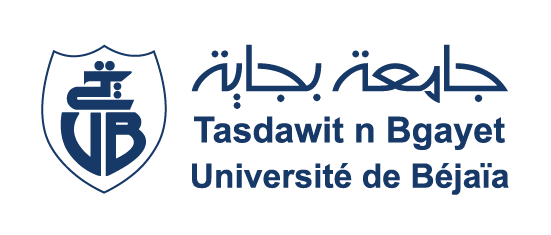 Faculté des Sciences ExactesDépartement de…………….Réf : ……. / D.../FSE/UAMB/2016                                                                A			                                                                                                                                                               Monsieur, Madame :…………………………………. Objet : Invitation.             Madame ou Monsieur,            Nous avons l’honneur de vous inviter à participer au jury                             de soutenance de …………………………….. de ……………………………. (nom et prénom du candidat) qui aura lieu le ……………………………… à partir de …………………… à ……………………….., en tant que ……………………… (Président, membre de jury ou invité).           Comptant sur votre collaboration, veuillez recevoir, (Madame ou Monsieur), nos salutations les plus distinguées.	                Bejaia le, …/…/…….                                                                                              Le Chef de Département.